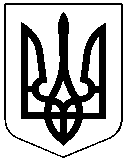 ЧЕРКАСЬКА РАЙОННА РАДАРОЗПОРЯДЖЕННЯ12.08.2022											№42Про нагородження ПочесноюГрамотою Черкаської районноїради і Черкаської районноїдержавної адміністраціїВідповідно до статті 55 Закону України "Про місцеве самоврядування в Україні", рішення районної ради від 18.02.2004 № 14-8 "Про Почесну Грамоту Черкаської районної ради і Черкаської районної державної адміністрації", враховуючи клопотання Державного підприємства "Черкаське лісове господарство" від 12.09.2022 №528/07зобов'язую:НАГОРОДИТИ Почесною Грамотою Черкаської районної ради і Черкаської районної державної адміністрації БАБІЄНКО Наталію Іванівну, майстра на лісозаготівельних роботах Закревського лісництва державного підприємства "Черкаське лісове господарство" за сумлінну працю, вагомий особистий внесок у розвиток лісового господарства, активну життєву позицію та з нагоди Дня працівника лісу.Голова							Олександр ВАСИЛЕНКО